БАШКОРТОСТАН  РЕСПУБЛИКАҺЫ                             		  АДМИНИСТРАЦИЯ СЕЛЬСКОГО       СТӘРЛЕБАШ РАЙОНЫ                                                    		ПОСЕЛЕНИЯ СТАРОКАЛКАШЕВ-                              МУНИЦИПАЛЬ 	РАЙОНЫНЫҢ		           			СКИЙ СЕЛЬСОВЕТ                         ИҪКЕ ҠАЛҠАШ АУЫЛ СОВЕТЫ                                       	 МУНИЦИПАЛЬНОГО РАЙОНА                        АУЫЛ БИЛӘМӘҺЕ ХАКИМИӘТЕ     				СТЕРЛИБАШЕВСКИЙ РАЙОН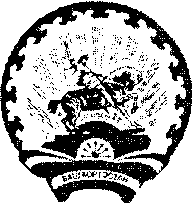 								РЕСПУБЛИКИ БАШКОРТОСТАН      
                                    					   453171, Иҫке Ҡалkаш ауылы, 					  453171, д.Старый КалкашЙәштәр урамы,1а 							  ул. Молодёжная, 1аКАРАР								ПОСТАНОВЛЕНИЕ15 март 2019 й.			      22-1	     	    	15 марта   2019 г.О внесении изменений в постановление администрации сельского поселения Старокалкашевский сельсовет муниципального района Стерлибашевский район Республики Башкортостан №43 от 30 декабря 2013 года “Об утверждении муниципальной целевой программы “Развитие жилищно-коммунального хозяйства сельского поселения Старокалкашевский сельсовет муниципального района Стерлибашевский район Республики Башкортостан в 2014-2021 годах”      В соответствии с Федеральным законом от 06 октября 2003 года № 131-ФЗ "Об общих принципах организации местного самоуправления в Российской Федерации",  решением Совета сельского поселения Старокалкашевский сельсовет муниципального района Стерлибашевский район Республики Башкортостан  на 2019 год и плановый период 2020 и 2021 годов, принятым 26.12.2019 года № 94-1, в целях  обеспечения социально- экономического развития  сельского поселения, Администрация сельского поселения  Старокалкашевский сельсовет муниципального района Стерлибашевский район Республики Башкортостан  постановляет1.Внести изменение в  приложение  постановления  №43  от 30.12.2013г.  Об утверждении муниципальной целевой программы «Развитие жилищно-коммунального хозяйства сельского поселения  Старокалкашевский сельсовет муниципального района Стерлибашевский район Республики Башкортостан в 2014-2021 годах», изложив её в новой  редакции  согласно приложению .2. Обнародовать настоящее постановление на информационном стенде в здании администрации сельского поселения и разместить на официальном сайте сельского поселения в сети Интернет.3. Контроль за исполнением настоящего постановления оставляю за собой.Глава сельского поселения					Ф.Г.Кутлушин